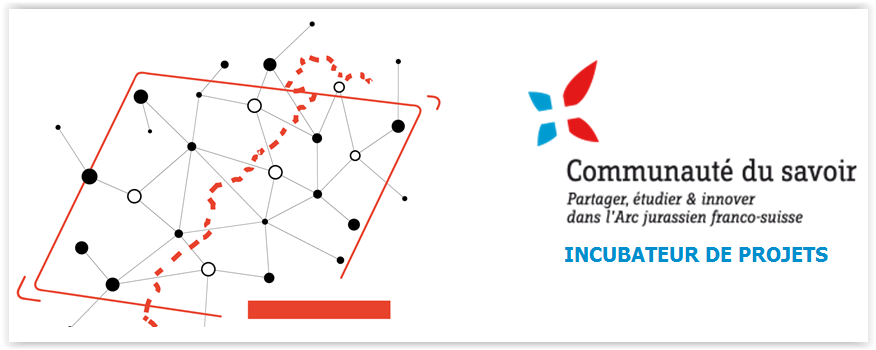 Livrable de l’appel à projet de la Communauté du savoir : Dispositif 1- soutien à l’émergence de collaborations transfrontalièresDate :Signature des chefs de file rédacteursSuisse										FranceDescriptif de votre actionLes informations communiquées ci-dessous sont destinées à faire l’objet de reprises et de communications au sein du Réseau Cds. Merci de bien vouloir en tenir compte dans votre rédactionDescriptif de votre actionLes informations communiquées ci-dessous sont destinées à faire l’objet de reprises et de communications au sein du Réseau Cds. Merci de bien vouloir en tenir compte dans votre rédactionIntituléThématique de rattachementThématique : 	Etablissements chefs de fileAutres établissements partenairesDate(s)/durée Forme du projet/de l’événement (workshop, séminaires, conférences…)Objectif(s) et résultats prévusNombre de participants (joindre feuille d’émargement)Analyse de votre action (2 pages maximum)Les informations communiquées ci-dessous sont destinées à faire l’objet de reprises et de communications au sein du Réseau Cds. Merci de bien vouloir en tenir compte dans votre rédaction Analyse de votre action (2 pages maximum)Les informations communiquées ci-dessous sont destinées à faire l’objet de reprises et de communications au sein du Réseau Cds. Merci de bien vouloir en tenir compte dans votre rédaction Travaux et réflexions menés Principaux résultats obtenusApport de votre action pour les coopérations transfrontalières au sein du réseau de la Cds ?Suites à donner à votre action au sein du réseau de la Cds ?